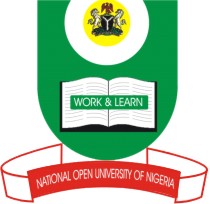 NATIONAL OPEN UNIVERSITY OF NIGERIA14/16 AHMADU BELLO WAY, VICTORIA ISLAND, LAGOSSCHOOL OF SCIENCE AND TECHNOLOGYJUNE/JULY EXAMINATIONCOURSE CODE: CIT841COURSE TITLE: Advanced Information Storage and RetrievalTIME ALLOWED:2 HoursINSTRUCTION: Answer Any Four Questions1.       With the aid of a diagram, explain the tripartite factors used to determine the value of any information.				17 ½ marks2a.	What is Metadata?								4 ½ marks  b.	List four functions of metadata						4 marks.  c.	State six principles applying to good metadata.			9 marks3a.	Brieflyexplain what data representation and organisationof information system entails.						9 marksb.	Briefly discuss data representation and organisation on webinformation space.							8 ½ marks4a.	Explain what constitutes a query.					3 ½  marks   b.	List three main factors affecting query formulation.		6 marks   c.	State four typical query expansion techniques.				8 marks5a.	Discuss briefly the technology behind information retrievalsystem.									9 marks  b.	Explain briefly the working of search engines.			8 ½ marks6a.	List five of the main tools used by the web in its informationretrieval.									10 marks  b.	Compare and contrast web information retrieval and classic information retrieval.							7 ½ marks